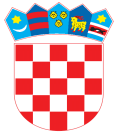           REPUBLIKA HRVATSKA            ZADARSKA ŽUPANIJA  OPĆINA ZEMUNIK DONJI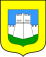         Jedinstveni upravni odjelZemunik Donji, 01. veljače 2024.g. Na temelju članka 35. stavka 2. Zakona o vlasništvu i drugim stvarnim pravima ("Narodne novine broj NN 91/96, 68/98, 137/99, 22/00, 73/00, 129/00, 114/01, 79/06, 141/06, 146/08, 38/09, 153/09, 143/12, 152/14) Jedinstveni upravni odjel Općine Zemunik Donji oglašava natječaj:Predmet natječaja:prodaja građevinskih zemljišta u Zemuniku Gornjem, oznake: k.č. 4754/4 površine 856 m2 k.o. Zemunik, k.č. 4754/5 površine 1700 m² k.o. ZemunikPočetna cijena građevinskog zemljišta iznosi 26,00 eura/m2.Ponuditelj je dužan uplatiti jamčevinu u iznosu od 10% od utvrđene početne cijene na na žiro račun prodavatelja broj: HR0823900011852500004, model 68, poziv na broj 7889-OIB. Potvrda o uplatiti jamčevine mora biti dostavljena uz ponudu.Ponudu sa ponuđenom cijenom, kopijom osobne iskaznice, odnosno rješenjem o upisu u sudski registar za pravne osobe,  dostavljaju se  preporučeno poštom ili osobno u Ured Općine do 12.02.2024. godine do 10:00 sati,  u zatvorenoj omotnici na adresu:OPĆINA ZEMUNIK DONJI, Ulica  I. broj 16, 23 222 Zemunik Donji, sa naznakom "Ne otvaraj – ponuda za kupnju građevinskog zemljišta“, kontakt tel. 023 351-355.JEDINSTVENI UPRAVNI ODJEL